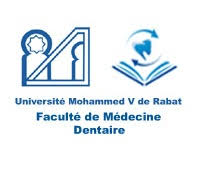 6eme annéeDoctorat en médecine dentaireCas CliniqueMardi 01 juin 202116h00 à 18h00